Детское объединение «Художественная обработка древесины»Дополнительная общеобразовательная общеразвивающая программа художественной направленности«Основной инструмент для резьбы по дереву»( первый год обучения)Познакомится с основным инструментом для резьбы по дереву.НожиРезак – это универсальный инструмент для вырезания по дереву. Его используют при формировании главной части предмета. Такие инструменты по дереву имеют удлиненное, прямое или гнутое лезвие, гнутый обушок. Режущий угол лезвия резака – 350. Такие ножи предназначены и для тонких операций. Современный резак может иметь сменные лезвия.Нож-косяк имеет режущий угол лезвия 600. Само лезвие – скошенное. Такие резцы предназначены для прорезания геометрических линий, черновой и чистовой обработки древесины.Богородский нож похож на европейский нож-резак, но с более длинным лезвием и укороченной рукояткой. Он предназначен для выполнения черновых и тонких доводочных работ. Режущая часть лезвия длиной 30-90 мм имеет ровную частичную заточку. Своим названием резак обязан богородской резьбе (направление художественной резьбы по дереву).Разновидности ножей для резьбы по дереву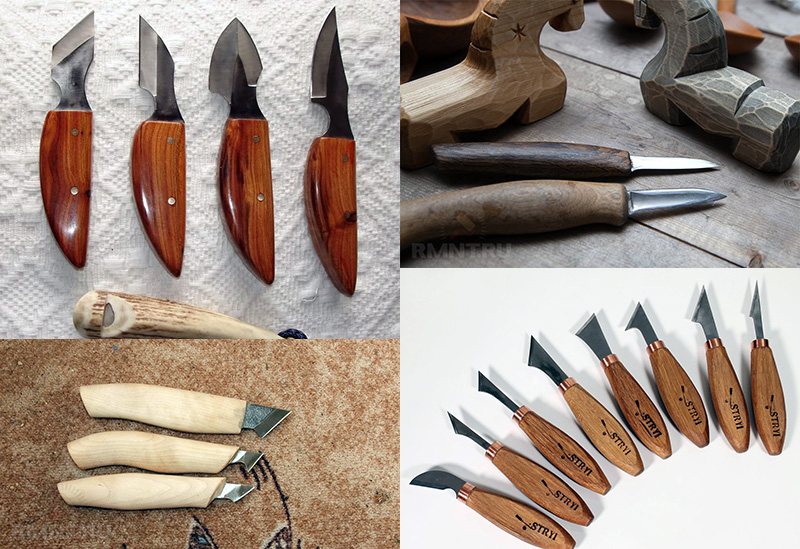 СтамескиПрямая стамеска используется при резьбе в виде обычных углублений.Косая стамеска имеет угол режущей кромки 450, применяется при вырезании длинных канавок.Угловая стамеска используется для прорезания V-образных углублений.Полукруглая стамеска предназначена для сложных узоров и засечек. Бывает круглой, средней и отлогой.Клюкарза отличается от предыдущего варианта тем, что лезвие закруглено и по торцу, и по стержню. Может быть закругленной, уго́льной или прямой.Цезарик отличается от варианта № 4 тем, что оснащен узкой рабочей частью. Цезариком режут узкие канавки и мелкие узоры.Штихель используется для прорезания канавок.Клепик (мини-стамеска) оснащен узкой режущей кромкой, похожей на заостренный лист. Используется для создания точных орнаментов.Ноготок оснащается узким торцом с закруглением.Стамески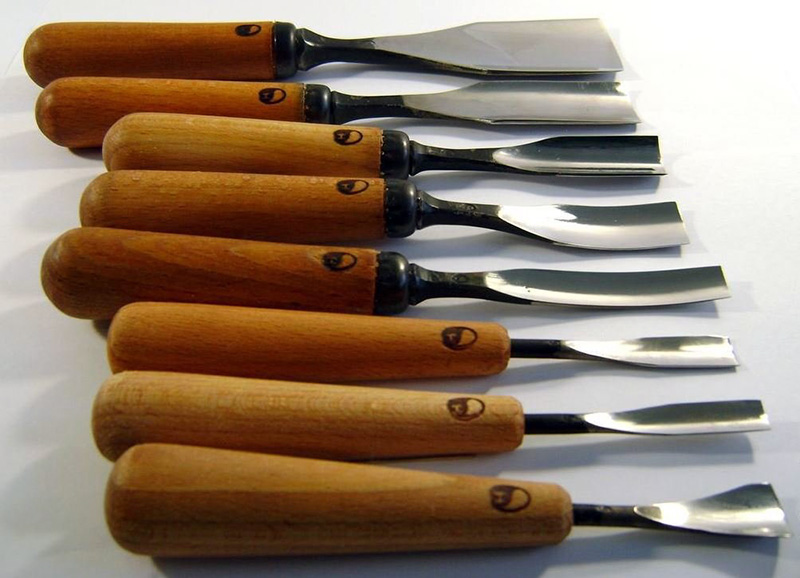 ПилыВиды пил:ручная пила-ножовка;цепная;дисковая;лобзик, электролобзик;бензопила, электрическая пила.Пилы для вырезания по дереву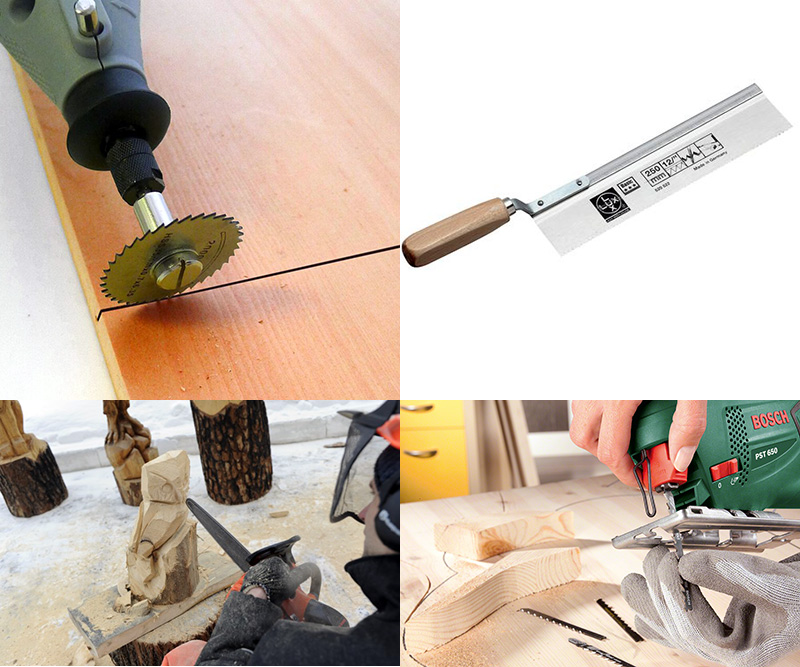 Специальные инструментыГраверы (электрические и ручные) оснащаются насадками для обработки древесины и гибким валом.Гибкий вал для резьбы по дереву.Лазерный гравер, кроме функции вырезания, может шлифовать и полировать поверхность.Лазерный гравер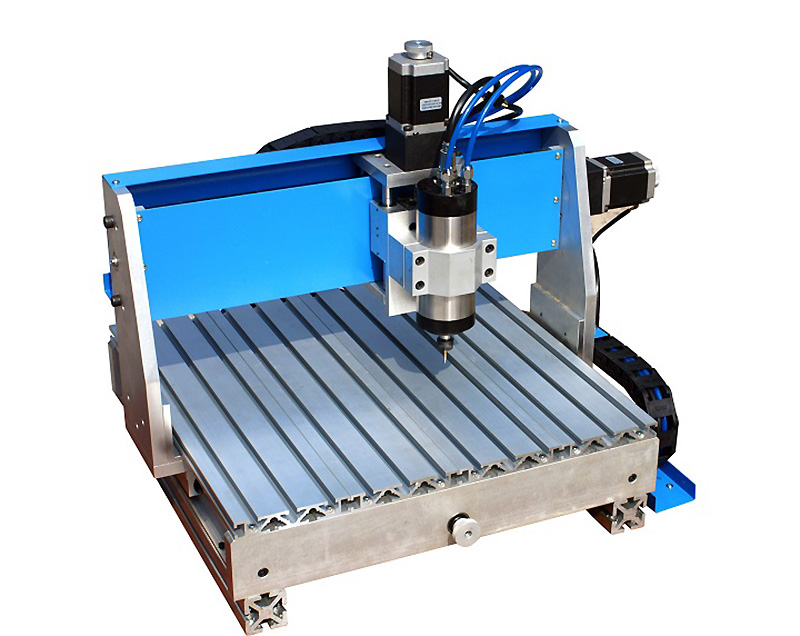 АбразивыНапильники и рашпили для удаления лишних слоев древесины. Поверхность инструмента: грубая, средней шероховатости, гладкая. Форма абразивного инструмента: плоская, полукруглая или круглая.Гибкая наждачная лента используется для шлифовки гнутой поверхности.Шлифовальный цилиндр-насадка для дрели или шуруповерта.Инструмент для зачистки, шлифовки и полировки древесины имеет разные по шероховатости и фактуре поверхности для работы с разной древесиной.Насадки для абразивной обработки древесины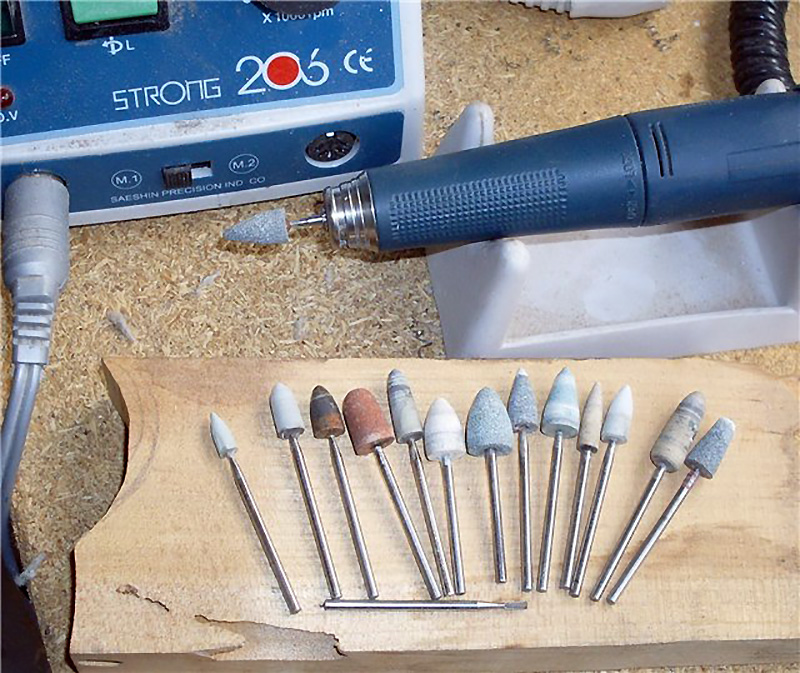 Электрические инструментыЭлектродрель аккумуляторная или с питанием от сети 200 вольт.Электролобзик может работать как ручная, ажурная или лучковая ножовка. Быстрая смена насадок и небольшой уровень вибрации – преимущества инструмента перед ручными лобзиками.Дисковая (циркулярная) пила может безопасно распускать дерево вдоль или поперек волокон.Электрорубанок используется для подгонки или подрезки изделия в размер.Электрошлифовальные дисковые или ленточные машины предназначены для полировки, шлифовки или лакировки поверхности.Ручная электрическая фреза используется вместо ручного рубанка, зензубеля, шпунтубеля или фальцгобеля. Предназначена для вырезания кромок, пазов, четвертей и фасок.Электроинструмент для резьбы по дереву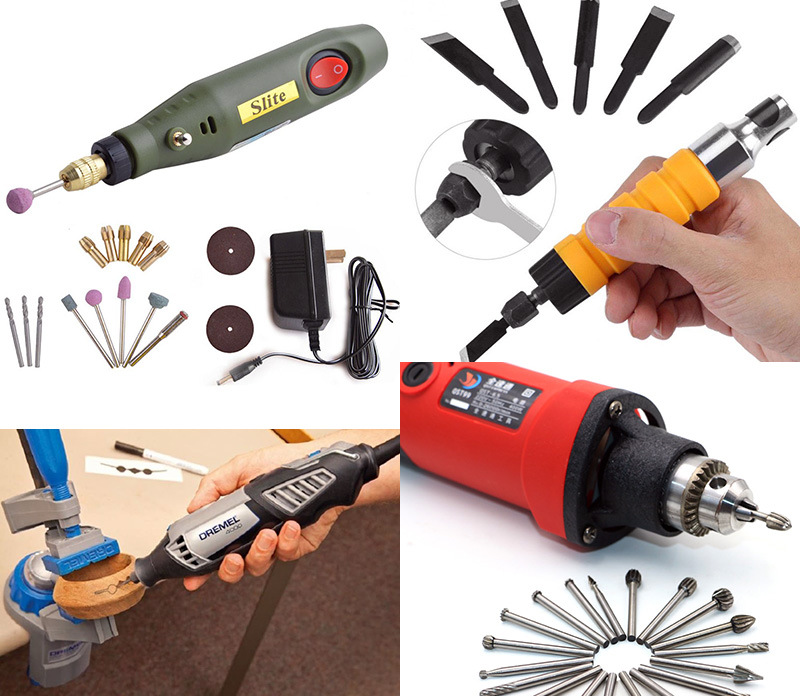 